SANTA CRUZ: DIVISION OF STUDENT AFFAIRS AND SUCCESSMay 30, 2023Peter BiehlVice Provost and DeanGraduate DivisionRe: 2022-2023 Student Fee Advisory Committee Funding AllocationsDear Peter,The Student Fee Advisory Committee (SFAC) was charged with reviewing funding proposals forthe allocation of Student Services Fees, Measure 7 Student Programs Fee, and Equity in Mental Health Fees. The committee employed a data-driven approach using established criteria and metrics to review proposals that were submitted by various campus community members. I am pleased to notify you that on behalf of SFAC, Vice Chancellor Akirah Bradley-Armstrong has approved the following one-time allocation to your division, consistent with the recommendations submitted by the SFAC.These funds are to be expended in the manner outlined in the funding proposal submitted by the author(s) by June 15, 2024. SFAC award funding will be provided on a reimbursement basis.Financial requirements include:All expenditures must be posted to the fund source provided (19900, 19986, 20000, 20360).Funds will be transferred based on actual expenses up to the approved amount.When funds are expended, please contact Director Denise Ilarina with the Student Affairs and Success Division to request reimbursement. Denise may be contacted at dtoni@ucsc.edu.Back up documentation is required in order to be reimbursed. Please submit the following documentation:Copy of this award letterCompleted reimbursement templateCopy of ledgers reflecting expendituresFinal Deadline for reimbursement is June 15, 2024. Any unspent funds will remain with the SFAC for future allocation.Any student groups that require funding to be released in advance of an event in order for that event to be approved, should contact me directly to coordinate the transfer of funds.More resources for awardees can be referenced on SFAC’s website.If you or your staff has questions about your allocation or reimbursement process, please do not hesitate to contact me at extension 9-1676 or via email at larojas@ucsc.edu.Sincerely,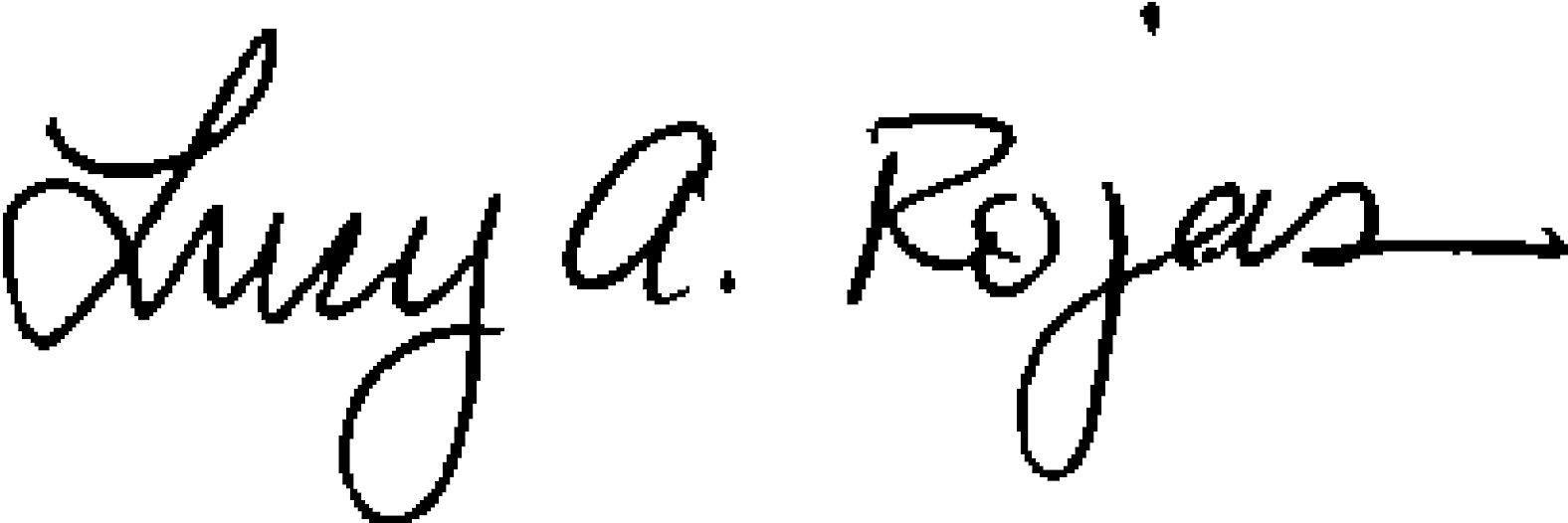 Lucy A. RojasAssistant Vice Chancellor & Chief of Staffcc:	Logan Barsigian	Ryan Van Haren, 	Audrey Morrow	Allison Nguyen	Claudia Castaneda	Travis Becker	Rachel Neuman	Andrea Seeger	Denise IlarinaSFACDivisionDepartment / ProgramAuthor(s) of ProposalDescriptionFund SourceAmountGraduate DivisionGraduate Student CommonsRyan Van Haren, Audrey Morrow, Allison Nguyen, Claudia Castaneda, Travis Becker, Rachel NeumanGrad Student Fee Referenda Election Committee (funding for stipends)20360 (M7)$9,150.00Graduate DivisionGraduate Student CommonsLogan Barsigian, Rachel NeumanTechnology Updates for the Graduate Student Commons (1 imac and 1 dell)20000 (SSF)$3,259.85Graduate DivisionGraduate Student CommonsAudrey Morrow, Rachel NeumanGSC Patio Furniture (Patio Chairs)20000 (SSF)$8,124.85Graduate DivisionGraduate Student CommonsLogan Barsigian, Claudia Castaneda, Rachel NeumanGraduate Peer Mentor Program (mentor stipends)20000 (SSF)$10,265.85Graduate DivisionGraduate Student CommonsAllison Nguyen, Rachel NeumanCoffee, Bagels, and Donuts (program supplies, coffee and donuts)20360 (M7)$6,005.85Graduate DivisionGraduate Student CommonsLogan Barsigian, Claudia Castaneda, Rachel Neuman, Andrea SeegerComprehensive Writing Support Programs for Graduate Students (full programming and half of a student employee)20000 (SSF)$10,265.85Graduate DivisionGraduate Student CommonsLogan Barsigian, Rachel Neuman, Allison Nguyen, Audrey MorrowGraduate Student Wellness Weeks (wellness kits)19986 (Equity in Mental Health)$4,500.00